KaŽdodenná súČasŤ nášho ŽivotaT ý k a   s a   t o   n á s   v š e t k ý c h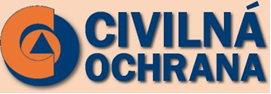                    Vážení občania,     v dnešnom pokračovaní spoločného Projektu civilnej ochrany obyvateľstva si povieme niekoľko rád, resp. informácií v prípade vzniku mimoriadnej udalosti, pričom o tejto skutočnosti ste informovaní a následne, ako reagovať, čo bezprostredne urobiť.     I keď jedinec pri vzniku mimoriadnej udalosti nemôže zvrátiť beh udalostí, môže však vhodnou voľbou znížiť straty na životoch a zdraví ľudí, ako aj výrazne znížiť dopady vplyvu pôsobenia mimoriadnej udalosti vo svojom okolí. Preto si povedzme, čo má každý vedieť v prípade ohrozenia mimoriadnou udalosťou.správne a včas  reagovať, usmerňovať okolie, to znamená, ak zaznie siréna, podľa druhu tónu a dĺžky  varovania, rozoznáte pred čím Vás siréna varuje a pozorne počúvajte následnú hovorenú informáciu  prostredníctvom rozhlasu, televízie, mestského alebo obecného rozhlasupri pobyte mimo budovy, vyhľadajte, čo najrýchlejšie úkryt, ak je to možné, prípadne vstupte do najbližšej budovyak sa nachádzate v domácnosti, zhromaždite celú rodinu, byt neopúšťajte, nesnažte sa vyzdvihnúť deti zo škôl a predškolských zariadení, bude o ne postaranévytvorte uzavretý izolovaný priestor, tzn.  utesnite okná, dvere a vetráky, odstavte klimatizáciu, netesnosti prelepte páskou, väčšie netesnosti môžete utesniť tkanivami namočenými vo vode s rozpusteným saponátomuhaste otvorený oheň a iné spalovacie zariadeniasledujte vysielanie rozhlasu a televízie a riaďte sa podľa vysielacích pokynovtelefonujte len v súrnom prípade, napr. rodinným príslušníkom, ktorí by sa mohli ocitnúť v pásme ohrozenianezaťažujte telefónne linky, najmä nevolajte čísla tiesňového volania, 150, 155, 158, 159, 112, riešia vzniknutú situáciu postarajte sa o domáce hospodárske zvieratá, podľa možnosti ich umiestnite mimo pásma ohrozenia, pričom použite prostriedky individuálnej ochrany jednotlivca čakajte doma na ďalšie pokyny a zároveň sa presvedčte, či vo vašej blízkosti nie su ohrození starí ľudia, chorí alebo neschopní pohybupostarajte sa o deti bez dozorupri akejkoľvek činnosti zachovajte kľud a rozvahu, nešírte paniku a poplašné správydodržujte pokyny pracovníkov civilnej ochrany a krízového riadenia, orgánov štátnej správy, samosprávy, orgánov, ktoré príjmajú opatrenia na odstránenie príčiny vzniku mimoriadnej udalosti a opatrenia na zamedzenie  pôsobenie jej šírenia sainformácie dostanete Vám dostupnými informačnými prostriedkami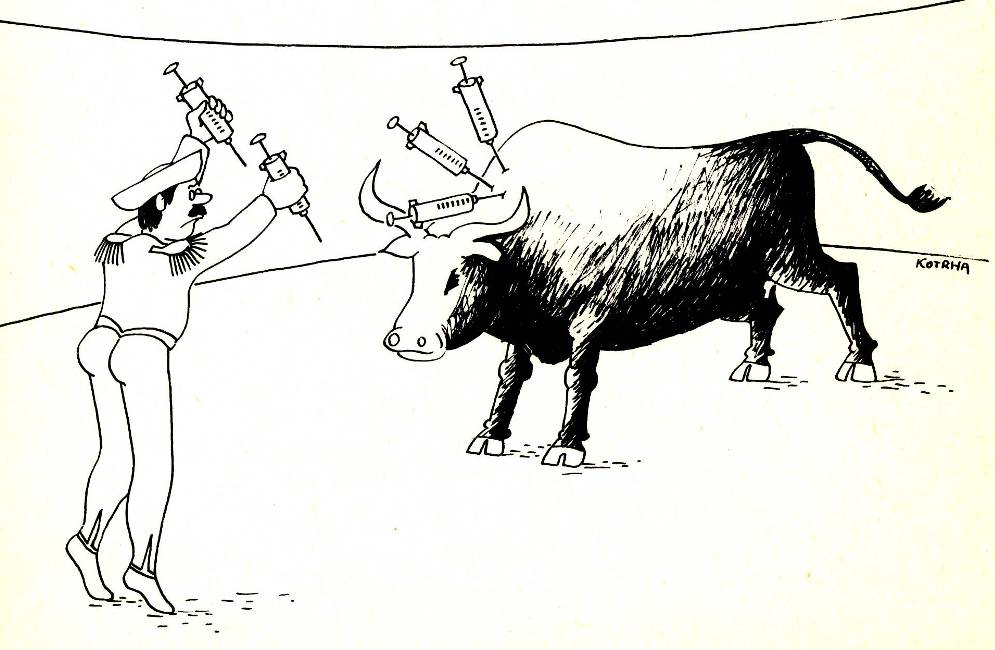 MU…MU…MU…MU…MUČo mukaš, sirénu som nepočul, ani  richtár nič nehlásil, veď nehrozí mimoriadna udalosť.Pre teba teraz nie, pán môj, ale pre mňa je toto mimoriadna udalosť a potom už bude aj pre teba.       Odbor CO a KR ObÚ  Žiar nad Hronom                   				                          Pokračovanie na budúceČinnosť obyvateľstva po vzniku mimoriadnej udalosti :Príjemné prežitie vianočných sviatkov a šťastný nový rok 2013